Совет депутатовАрчединского сельского поселенияФроловского муниципального района Волгоградской областиРЕШЕНИЕ № 47/161от  « 28 » февраля  2022 г.                                                                       п. Образцы               Рассмотрев представленные Администрацией Арчединского сельского поселения   материалы по внесению изменений и дополнений в бюджет поселения на 2022 год и на плановый период 2023 и 2024 годы , Совет Депутатов Арчединского сельского поселения РЕШИЛ :         1. Внести в решение Совета Депутатов Арчединского сельского поселения от 17.12.2021 г. № 43/146 «О бюджете Арчединского  сельского поселения на 2022 год и на плановый период 2023 и 2024  годы»  в редакции решения от 17.02.2022г №46/158 следующие изменения и дополнения:В пункте 1 статьи 1:- слова: «прогнозируемый общий объем доходов бюджета сельского поселения в сумме 9029,9 тыс. рублей, в том числе безвозмездные поступления в сумме   2784,7 тыс. рублей»  заменить словами: «прогнозируемый общий объем доходов бюджета сельского поселения в сумме 9646,6 тыс. рублей, в том числе безвозмездные поступления в сумме   3401,4 тыс. рублей»        -  слова «общий объем расходов бюджета сельского поселения в сумме 11018,8 тыс. рублей» заменить словами : «общий объем расходов бюджета сельского поселения в сумме 11635,5 тыс. рублей»;В статье 3 строки: «Учесть в бюджете сельского поселения поступления доходов в 2022 году в размере 9029,9 тыс.рублей» заменить строками: «Учесть в бюджете сельского поселения поступления доходов в 2022 году в размере 9646,6 тыс.рублей»В приложении 3 строки:Заменить строками:В статье 6 слова: - «Утвердить в пределах общего объема расходов, установленного статьей 1 настоящего Решения распределение бюджетных ассигнований по разделам и подразделам функциональной классификации расходов бюджетов Российской Федерации на 2022 год в сумме 11018,8 тыс.рублей» заменить словами: «Утвердить в пределах общего объема расходов, установленного статьей 1 настоящего Решения распределение бюджетных ассигнований по разделам и подразделам функциональной классификации расходов бюджетов Российской Федерации на 2022 год в сумме 11635,5 тыс. рублей»            1.5. В  приложении 5 «Распределение бюджетных ассигнований  по разделам и подразделам классификации расходов бюджетов РФ на 2022г» строки: заменить строками следующего содержания:1.6. В статье 8 слова «Утвердить в пределах общего объема расходов, установленного статьей 1 настоящего Решения распределение бюджетных ассигнований по разделам и подразделам функциональной классификации расходов бюджетов Российской Федерации, источником финансового обеспечения которых являются межбюджетные трансферты в 2022 году в сумме 819,5 тыс.рублей» заменить словами: «Утвердить в пределах общего объема расходов, установленного статьей 1 настоящего Решения распределение бюджетных ассигнований по разделам и подразделам функциональной классификации расходов бюджетов Российской Федерации, источником финансового обеспечения которых являются межбюджетные трансферты в 2022 году в сумме 1436,2 тыс.рублей».1.7.В приложении 7 строки:Заменить строками:            1.8. В пункте 1 статьи 9 слова: «Утвердить в пределах общего объема расходов, установленного статьей 1 настоящего Решения, распределение бюджетных ассигнований  по разделам и подразделам, целевым статьям и видам  расходов бюджета сельского поселения на  2022 год в сумме 11018,8 тыс.рублей» заменить словами : «Утвердить в пределах общего объема расходов, установленного статьей 1 настоящего Решения, распределение бюджетных ассигнований  по разделам и подразделам, целевым статьям и видам  расходов бюджета сельского поселения на  2022 год в сумме 11635,5 тыс.рублей»            1.9.   В  приложении 8   строки:           Заменить строками следующего содержания:         1.10. В пункте 2 статьи 9 слова: «Утвердить ведомственную структуру расходов бюджета сельского поселения 2022 год в сумме 11018,8 тыс.рублей» заменить словами: «Утвердить в пределах общего объема расходов, установленного статьей 1 настоящего Решения, распределение бюджетных ассигнований  по разделам и подразделам, целевым статьям и видам  расходов бюджета сельского поселения на  2022 год в сумме 11635,5 тыс.рублей»       1.11.  В приложении 9  «Распределение бюджетных ассигнований по разделам и подразделам, целевым статьям и видам расходов бюджета»  строки:            Заменить строками следующего содержания:1.12. В статье 12 слова:«Утвердить в пределах общего объема расходов, установленного статьей 1 настоящего Решения распределение бюджетных ассигнований по разделам и подразделам функциональной классификации расходов бюджета сельского поселения на 2022 год –   1198,2 тыс.руб.» заменить словами: «Утвердить в пределах общего объема расходов, установленного статьей 1 настоящего Решения распределение бюджетных ассигнований по разделам и подразделам функциональной классификации расходов бюджета сельского поселения  на 2022 год –   1648,2тыс.руб.».1.9.  В приложении 12 строки:       Заменить строками:2.  Опубликовать настоящее Решение в средствах массовой информации. 3.  Настоящее Решение вступает в силу со дня его опубликования.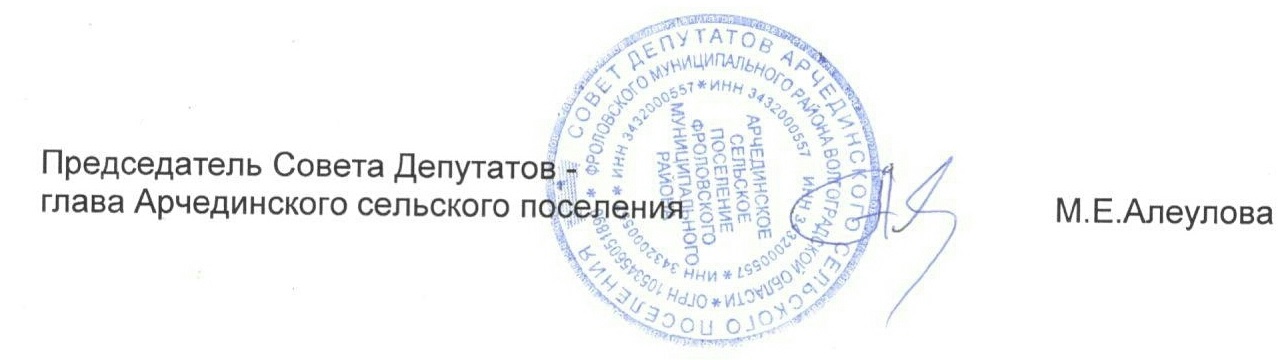 О внесении изменений и дополнений в решение Совета Депутатов Арчединского сельского поселения от 17.12.2021 г. № 43/146 «О бюджете Арчединского  сельского поселения на 2022 год и на плановый период 2023 и 2024 годы»КОДНаименование2022 год123941 2 02 40000 00 0000 150Межбюджетные трансферты819,5941 2 02 49999 10 0000 150Прочие межбюджетные трансферты, передаваемые бюджетам сельских поселений466Всего доходов9029,9КОДНаименование2022 год123941 2 02 40000 00 0000 150Межбюджетные трансферты1436,2941 2 02 49999 10 0000 150Прочие межбюджетные трансферты, передаваемые бюджетам сельских поселений1082,7Всего доходов9646,6КФСРНаименование КФСР2022год1230400Национальная экономика2243,20409Дорожное хозяйство1223,20500Жилищно-коммунальное хозяйство1867,50503Благоустройство1277,5Итого расходов по разделам11018,8КФСРНаименование КФСР2022год1230400Национальная экономика2693,20409Дорожное хозяйство1673,20500Жилищно-коммунальное хозяйство2034,20503Благоустройство1444,2Итого расходов по разделам11635,5КФСРНаименование КФСР2022 год1230400Национальная экономика00409Дорожное хозяйство00500Жилищно-коммунальное хозяйство353,50503Благоустройство53,5Содержание объектов благоустройства0Итого расходов по разделам819,5КФСРНаименование КФСР2022 год1230400Национальная экономика450,00409Дорожное хозяйство450,00500Жилищно-коммунальное хозяйство520,20503Благоустройство220,2Содержание объектов благоустройства166,7Итого расходов по разделам1436,2НаименованиеразделПодразделЦелевая статья расходовВид расходов2022123456Национальная экономика04002243,2Дорожное хозяйство (дорожные фонды)04091223,2Непрограммные расходы обеспечения деятельности ОМС  Фроловского муниципального района040999 0 00 000001198,2Закупка товаров, работ и услуг для государственных (муниципальных) нужд040999 0 00 000002001198,2Жилищно - коммунальное хозяйство05001867,5Благоустройство05031277,5Непрограммные расходы обеспечения деятельности ОМС  Фроловского муниципального района050399 0 00 00000 0Закупка товаров, работ и услуг для государственных (муниципальных) нужд050399 0 00 00000 2000Итого11018,8НаименованиеразделПодразделЦелевая статья расходовВид расходов2022123456Национальная экономика04002693,2Дорожное хозяйство (дорожные фонды)04091673,2Непрограммные расходы обеспечения деятельности ОМС  Фроловского муниципального района040999 0 00 000001648,2Закупка товаров, работ и услуг для государственных (муниципальных) нужд040999 0 00 000002001648,2Жилищно - коммунальное хозяйство05002034,2Благоустройство05031444,2Непрограммные расходы обеспечения деятельности ОМС  Фроловского муниципального района050399 0 00 00000 166,7Закупка товаров, работ и услуг для государственных (муниципальных) нужд050399 0 00 00000 200166,7Итого11635,5НаименованиеКод главы по БКразделПодразделЦелевая статья расходовВид расходов20221234567Администрация Арчединского с/поселения941Национальная экономика04002243,2Дорожное хозяйство (дорожные фонды)04091223,2Непрограммные расходы обеспечения деятельности ОМС  Фроловского муниципального района040999 0 00 000001198,2Закупка товаров, работ и услуг для государственных (муниципальных) нужд040999 0 00 000002001198,2Жилищно - коммунальное хозяйство05001867,5Благоустройство05031277,5Непрограммные расходы обеспечения деятельности ОМС  Фроловского муниципального района050399 0 00 00000 0Закупка товаров, работ и услуг для государственных (муниципальных) нужд050399 0 00 00000 2000Итого11018,8НаименованиеКод главы по БКразделПодразделЦелевая статья расходовВид расходов20221234567Администрация Арчединского с/поселения941Национальная экономика04002693,2Дорожное хозяйство (дорожные фонды)04091673,2Непрограммные расходы обеспечения деятельности ОМС  Фроловского муниципального района040999 0 00 000001648,2Закупка товаров, работ и услуг для государственных (муниципальных) нужд040999 0 00 000002001648,2Жилищно - коммунальное хозяйство05002034,2Благоустройство05031444,2Непрограммные расходы обеспечения деятельности ОМС  Фроловского муниципального района050399 0 00 00000 166,7Закупка товаров, работ и услуг для государственных (муниципальных) нужд050399 0 00 00000 200166,7Итого11635,5КФСРНаименование КФСРраздел, подразделцелевая статья202212345941Администрация Арчединского сельского поселения040999 0 00 000001198,2Дорожное хозяйство (дорожные фонды)1198,2Содержание дорог местного значения и дорожных сооружений, являющихся их технологической частью (искусственных дорожных сооружений)1198,2Итого расходов по разделам1198,2КФСРНаименование КФСРраздел, подразделцелевая статья202212345941Администрация Арчединского сельского поселения040999 0 00 000001648,2Дорожное хозяйство (дорожные фонды)1648,2Содержание дорог местного значения и дорожных сооружений, являющихся их технологической частью (искусственных дорожных сооружений)1648,2Итого расходов по разделам1648,2